2/11/23, 8:46 AM	Laporan Nilai Perkuliahan MahasiswaSEKOLAH TINGGI MANAJEMEN IPMIJL. Rawajati Timur I/1, Kalibata, Jakarta Selatan , Daerah Khusus Ibukota Jakarta 12750 Website : https://ipmi.ac.id (https://ipmi.ac.id/) e-Mail : info@ipmi.ac.id (mailto:info@ipmi.ac.id)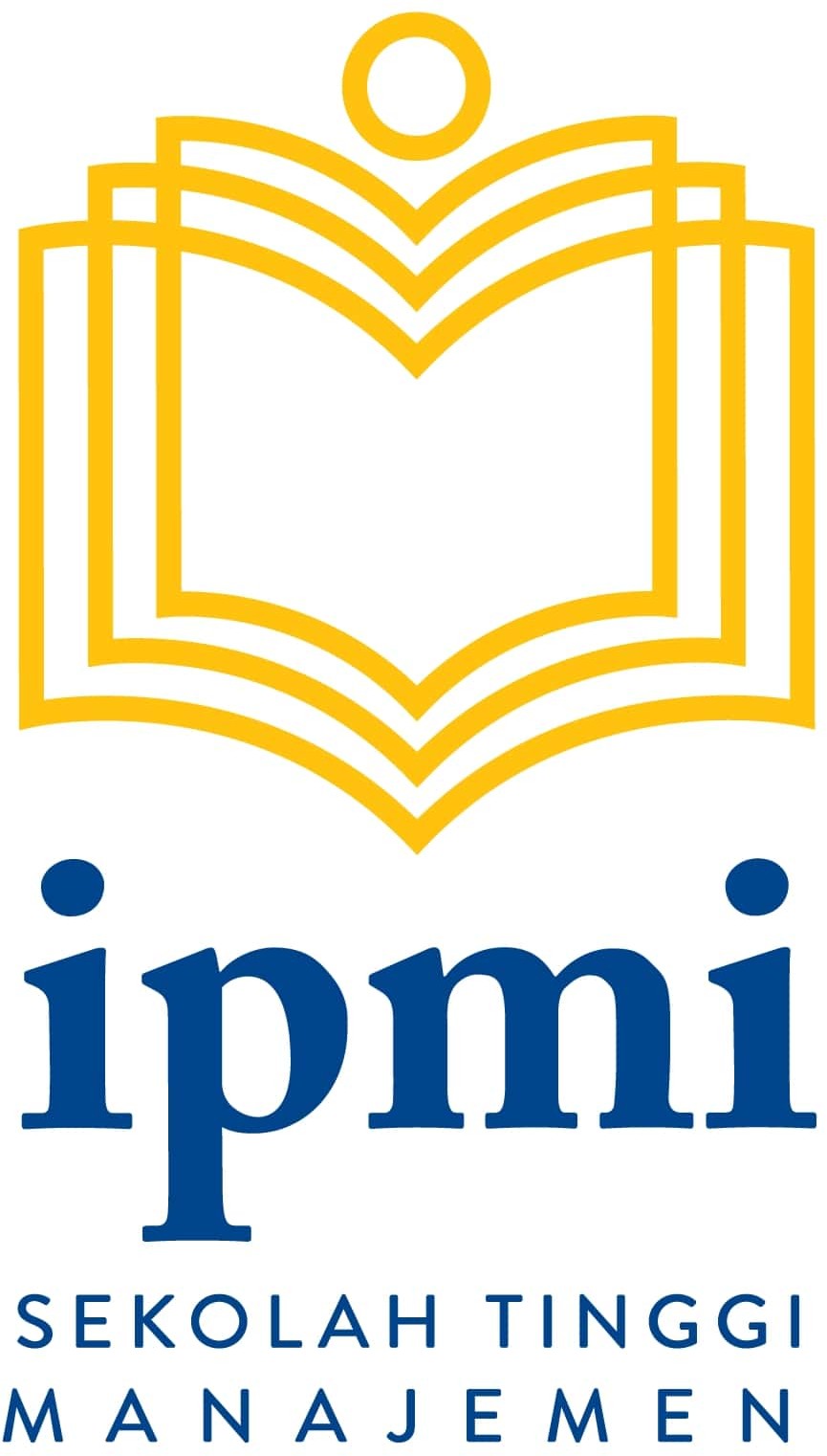 NILAI PERKULIAHAN MAHASISWAPRODI	: S1 ADMINISTRASI BISNIS PERIODE : 2022 ODDMata kuliah	: Business Communications	Nama Kelas	: 3BAKode Mata kuliah	: CBC222 (PRO BBA)	SKS	2https://siakad.ipmi.ac.id/siakad/rep_nilaikuliah	1/1NoNIMNama MahasiswaIndividual Assignment(10%)Presentation-1 (10%)Writing Skill(10%)Midterm Exam(20%)Final Exam(50%)NilaiGradeLulusSunting KRS?Info121121001Insan Safii Siregar82.0085.0085.0087.0080.0082.60A-✔221121005Geti Witayani75.0080.0085.0083.0078.0079.60B+✔321121006Kamal Arifin Adnan85.0085.0085.0084.0083.0083.80A-✔422121005Tammy TiffanyGeneberty85.0085.0085.0090.0083.0085.00A✔522121008Siti Siyara80.0080.0085.0085.0080.0081.50A-✔Rata-rata nilai kelasRata-rata nilai kelasRata-rata nilai kelas81.4083.0085.0085.8080.8082.503.68Pengisian nilai untuk kelas ini ditutup pada Sabtu, 28 Januari 2023 oleh NaufalYahyaPengisian nilai untuk kelas ini ditutup pada Sabtu, 28 Januari 2023 oleh NaufalYahyaPengisian nilai untuk kelas ini ditutup pada Sabtu, 28 Januari 2023 oleh NaufalYahyaPengisian nilai untuk kelas ini ditutup pada Sabtu, 28 Januari 2023 oleh NaufalYahyaPengisian nilai untuk kelas ini ditutup pada Sabtu, 28 Januari 2023 oleh NaufalYahyaPengisian nilai untuk kelas ini ditutup pada Sabtu, 28 Januari 2023 oleh NaufalYahyaPengisian nilai untuk kelas ini ditutup pada Sabtu, 28 Januari 2023 oleh NaufalYahyaPengisian nilai untuk kelas ini ditutup pada Sabtu, 28 Januari 2023 oleh NaufalYahyaPengisian nilai untuk kelas ini ditutup pada Sabtu, 28 Januari 2023 oleh NaufalYahyaPengisian nilai untuk kelas ini ditutup pada Sabtu, 28 Januari 2023 oleh NaufalYahyaPengisian nilai untuk kelas ini ditutup pada Sabtu, 28 Januari 2023 oleh NaufalYahyaPengisian nilai untuk kelas ini ditutup pada Sabtu, 28 Januari 2023 oleh NaufalYahyaPengisian nilai untuk kelas ini ditutup pada Sabtu, 28 Januari 2023 oleh NaufalYahyaTanggal Cetak : Sabtu, 11 Februari 2023, 08:46:27Tanggal Cetak : Sabtu, 11 Februari 2023, 08:46:27Tanggal Cetak : Sabtu, 11 Februari 2023, 08:46:27Tanggal Cetak : Sabtu, 11 Februari 2023, 08:46:27Tanggal Cetak : Sabtu, 11 Februari 2023, 08:46:27Tanggal Cetak : Sabtu, 11 Februari 2023, 08:46:27Tanggal Cetak : Sabtu, 11 Februari 2023, 08:46:27Tanggal Cetak : Sabtu, 11 Februari 2023, 08:46:27Tanggal Cetak : Sabtu, 11 Februari 2023, 08:46:27Tanggal Cetak : Sabtu, 11 Februari 2023, 08:46:27Tanggal Cetak : Sabtu, 11 Februari 2023, 08:46:27Tanggal Cetak : Sabtu, 11 Februari 2023, 08:46:27Tanggal Cetak : Sabtu, 11 Februari 2023, 08:46:27Paraf Dosen :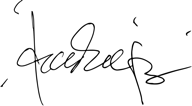 S.Sos Eka Sri Dana Afriza, M.M Tjut SjahnazParaf Dosen :S.Sos Eka Sri Dana Afriza, M.M Tjut SjahnazParaf Dosen :S.Sos Eka Sri Dana Afriza, M.M Tjut SjahnazParaf Dosen :S.Sos Eka Sri Dana Afriza, M.M Tjut SjahnazParaf Dosen :S.Sos Eka Sri Dana Afriza, M.M Tjut SjahnazParaf Dosen :S.Sos Eka Sri Dana Afriza, M.M Tjut SjahnazParaf Dosen :S.Sos Eka Sri Dana Afriza, M.M Tjut SjahnazParaf Dosen :S.Sos Eka Sri Dana Afriza, M.M Tjut SjahnazParaf Dosen :S.Sos Eka Sri Dana Afriza, M.M Tjut SjahnazParaf Dosen :S.Sos Eka Sri Dana Afriza, M.M Tjut SjahnazParaf Dosen :S.Sos Eka Sri Dana Afriza, M.M Tjut SjahnazParaf Dosen :S.Sos Eka Sri Dana Afriza, M.M Tjut SjahnazParaf Dosen :S.Sos Eka Sri Dana Afriza, M.M Tjut Sjahnaz